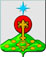 РОССИЙСКАЯ ФЕДЕРАЦИЯСвердловская областьДУМА СЕВЕРОУРАЛЬСКОГО ГОРОДСКОГО ОКРУГАРЕШЕНИЕот 27 марта 2024 года	                      № 19 г. СевероуральскОб устранении нарушений требований законодательства о противодействии коррупции Руководствуясь Федеральным законом от 06.10.2003 года № 131-ФЗ «Об общих принципах организации местного самоуправления в Российской Федерации", Федеральным законом от 25 декабря 2008 года № 273-ФЗ «О противодействии коррупции», Областным законом Свердловской области от 20 февраля 2009 года № 2-ОЗ «О противодействии коррупции в Свердловской области», Уставом Североуральского городского округа, Представлением об устранении нарушений требований законодательства о противодействии коррупции Прокуратуры города Североуральска (вх. № 512 ДСГО от 21.11.2023 года), Решением заседания рабочей группы Комиссии по координации работы по противодействию коррупции в Свердловской области по рассмотрению отдельных вопросов профилактики коррупции в муниципальных образованиях, расположенных на территории Свердловской области от 11.03.2024 года (вх. № 155 ДСГО от 20.03.2024 года), Дума Североуральского городского округа РЕШИЛА:Установить, что депутатом Думы Североуральского городского округа Широких Юрием Николаевичем в связи с получением Почетной грамоты Думы Североуральского городского округа допущено несоблюдение требований о предотвращении или урегулировании конфликта интересов в нарушении части 2 статьи 11 Федерального закона № 273-ФЗ и пункта 1 статьи 12-2 Областного закона № 2-ОЗ.За неприятие необходимых мер по предотвращению или урегулированию конфликта интересов, применить к депутату Широких Ю.Н. меру дисциплинарной ответственности в виде замечания.Уведомить о принятом решении Прокуратуру г. Североуральска, Департамент противодействия коррупции Свердловской области.4. Контроль за выполнением настоящего Решения возложить на мандатную депутатскую комиссию Думы Североуральского городского округа (Ус М.А.).Председатель ДумыСевероуральского городского округа                                                        А.Н. Копылов   